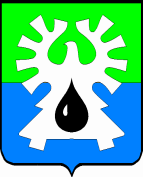        МУНИЦИПАЛЬНОЕ ОБРАЗОВАНИЕ ГОРОД УРАЙХАНТЫ-МАНСИЙСКИЙ АВТОНОМНЫЙ ОКРУГ - ЮГРАДУМА ГОРОДА УРАЙ  РЕШЕНИЕ от 23 ноября 2006                                                                                    № 73О положении «О порядке внесения проектов муниципальных правовых актов Думы города Урай»(в редакции решений Думы города Урай от 22.05.2009 №33, от 24.02.2011 №10, от 26.05.2011 №32, от 26.04.2012 №43, от 19.02.2015 №14, от 15.10.2015 №103, от 26.05.2016 №42)На основании  части 2 статьи 46 Федерального закона от 06.10.2003 №131-ФЗ «Об общих принципах организации местного самоуправления в Российской Федерации»,  части 2 статьи 34 устава города Урай Дума города Урай решила:         1. Принять положение «О порядке внесения проектов муниципальных правовых актов Думы города Урай» согласно приложению.        2. Настоящее решение вступает в силу с момента подписания.        3. Контроль за выполнением решения возложить на руководителя аппарата Думы города Урай Л. Л. Чемогину. ПредседательДумы города Урай                                                                           Г. И. РезникПоложение«О порядке внесения проектов муниципальных правовых актов Думы города Урай»(в редакции решений Думы города Урай от 22.05.2009 №33, от 24.02.2011 №10, от 26.05.2011 №32, от 26.04.2012 №43, от 19.02.2015 №14, от 15.10.2015 №103, от 26.05.2016 №42)Глава I . Общие положения.Статья 1. Предмет правового регулирования.Настоящее Положение в соответствии со статьями 19, 30, частью 2 статьи 33 устава города Урай определяет порядок внесения проектов муниципальных правовых актов Думы города Урай (далее - Думы), перечень и форму прилагаемых к ним документов. (ст. 1 в редакции решения Думы города Урай от 24.02.2011 №10)Статья 2. Муниципальные правовые акты Думы.1. Дума по вопросам, отнесенным к ее компетенции федеральными законами, законами Ханты-Мансийского автономного округа - Югры, уставом города Урай, принимает решения, устанавливающие правила, обязательные для исполнения на территории города Урай, а также решения по вопросам организации деятельности Думы (далее решения Думы).2. Решение Думы не должно противоречить Конституции Российской Федерации, федеральному и окружному законодательствам, уставу города Урай.Глава II . Нормотворческая деятельность Думы.Статья 3. Плановые основы нормотворчества1. Нормотворчество Думы осуществляется на плановой основе.2. План подготовки проектов муниципальных правовых актов Думы предусматривает разработку проектов наиболее важных актов, определяет лиц, ответственных за подготовку проектов актов.Статья 4. План нормотворческой деятельности городской Думы.1. Организация работы над проектом плана нормотворческой деятельности Думы осуществляется председателем Думы города. (ч.1 в редакции решений Думы города Урай от 26.05.2011 №32, от 15.10.2015 №103)  2. Проект плана готовится с учетом предложений субъектов нормотворческой инициативы - лиц, имеющих право вносить проекты муниципальных правовых актов. Перечень субъектов нормотворческой инициативы определен Федеральным законом от 06.10.2003 №131-ФЗ «Об общих принципах организации местного самоуправления в Российской Федерации», уставом города Урай.3. План нормотворческой деятельности Думы принимается на заседании Думы по представлению председателя Думы города в рамках плана работы Думы. (ч.3 в редакции решений Думы города Урай от 26.05.2011 №32, 26.04.2012 №43, от 15.10.2015 №103) 4. На основе мотивированных предложений субъектов нормотворческой инициативы Дума может принять решение об исключении отдельных вопросов из плана нормотворческой деятельности.Статья 5. Внеплановая нормотворческая деятельность Думы.1. Нормотворческая деятельность Думы не исключает подготовку муниципальных правовых актов Думы вне плана.2. Внесение проектов решений Думы вне плана  осуществляется по правилам, установленным настоящим положением.  Глава III . Подготовка и оформление проектов решений Думы.Статья 6. Подготовка проекта решения Думы1. Подготовка проекта решения Думы включает в себя разработку его названия и целей, концепции и структуры, а также формулирование отдельных положений (статей, пунктов, частей), способных регулировать ту или иную сферу общественных отношений.2. Подготовка проектов решений Думы осуществляется субъектами нормотворческой инициативы либо иными лицами, на которых в соответствии с планом нормотворческой деятельности Думы, поручениями Думы возложена обязанность или которым предоставлено право подготовки соответствующего проекта правового акта.3. Обязанность по подготовке проекта правового акта может быть возложена Думой по согласованию с главой города на соответствующие службы администрации города Урай, отвечающие за развитие сфер и областей, которые затрагивает данный нормативный правовой акт, а также представителей заинтересованных предприятий, учреждений и общественных организаций. (ч. 3 в редакции решений Думы города Урай от 26.05.2011 №32, от 15.10.2015 №103) 4. Для подготовки проекта решения Думы, принимаемого по наиболее важным вопросам, Думой может быть создана рабочая группа из депутатов постоянных комиссий Думы, специалистов различного профиля, в том числе независимых экспертов.Статья 7. Основные правила юридической техники, применяемые при подготовке проектов решений Думы.1. Проекты решений Думы, вносимые субъектами нормотворческой инициативы, должны отвечать основным правилам юридической техники, изложенным в настоящем положении, а также используемым в общераспространенной нормотворческой практике.2. Тексты проектов решений Думы излагаются в соответствии с нормами официально-делового стиля современного русского литературного языка. Слова и выражения в проектах решений Думы используются в значениях, исключающих их неточное понимание. Термины, используемые в решениях, должны соответствовать по значению соответствующим терминам, используемым в Конституции Российской Федерации, федеральном законодательстве, законодательстве Ханты-Мансийском автономном округе, уставе города Урай. Не допускается употребление в текстах проектов решений Думы сокращений, устаревших слов и выражений, образных сравнений. В правовом акте даются определения малоизвестных юридических, технических и других специальных терминов.3. Структура правового акта должна обеспечивать логическое развитие темы и соответствовать раскрытию предмета правового регулирования.4. Если при подготовке правового акта выявилась необходимость внесения существенных изменений и дополнений в ранее принятые правовые акты или наличие по одному и тому же вопросу нескольких актов, а также если в акт неоднократно вносились изменения, которые затрудняют чтение и применение правового акта, то в целях упорядочения разрабатывается новый единый акт. В проект такого акта включаются новые, а также содержащиеся в ранее принятых актах предписания.Статья 8. Требования, предъявляемые к оформлению текста проекта решения Думы.1. Проект решения Думы должен отвечать следующим требованиям:1) слово "проект" располагается в правом верхнем углу, наименование проекта решения Думы располагается вверху, под реквизитами бланка решения Думы, должен быть кратким, соответствующим содержанию проекта решения. Примерная форма проекта решения - приложение №1;2) текст проекта решения Думы содержит констатирующую и постановляющую части;3) изложение содержания проекта решения Думы должно быть последовательным, исключающим возможность его двусмысленного толкования;4) поставленные задачи должны быть конкретными, обеспеченными необходимыми материальными и финансовыми ресурсами и не должны противоречить действующему законодательству;5) в случае, если предписываемые действия требуют финансового или материального обеспечения, в постановляющей части проекта решения Думы указываются источники такого обеспечения;6) названия организаций должны соответствовать их полным официальным наименованиям;7) при подготовке проекта решения Думы необходимо учитывать ранее принятые решения по данному вопросу, а также не допускать повторения и противоречия им;8) к проекту решения необходимо прикладывать документы, на которые имеются ссылки в тексте;9) к проекту решения Думы прилагается пояснительная записка и лист согласования, подготовленные инициатором проекта;9.1) к проектам решений Думы города о бюджете (внесении изменений в решение о бюджете), а также к проектам, устанавливающим расходные обязательства муниципального образования, предоставление налоговых и иных льгот и преимуществ, муниципальным программам прилагается заключение Контрольно-счетной палаты города Урай»; (п. 9.1 введен решением Думы города Урай от 26.04.2012 №43)9.2) к проектам решений Думы о внесении изменений в решение о бюджете, предусматривающим изменения объемов финансирования муниципальных программ, прилагаются предложения о внесении изменений в соответствующие муниципальные программы в связи с изменением их объемов финансирования отдельно по каждой программе. (п. 9.2 введен решением Думы города Урай  от 19.02.2015 №14)9.3) к проектам решений Думы, указанным в статье 9.2 настоящего Положения, прилагается заключение об оценке его регулирующего воздействия;(п. 9.3 введен решением Думы города Урай от 26.05.2016 №42)9.4) к проектам решений Думы, указанным в статье 9.3 настоящего Положения, прилагается его финансово-экономическое обоснование.»;(п. 9.4 введен решением Думы города Урай от 26.05.2016 №42)10) лист согласования проекта решения  должен содержать наименование проекта решения, фамилию, имя, отчество лица, согласующего проект решения, дату согласования, место для подписи и написания кратких замечаний и предложений к проекту, фамилию, имя, отчество и контактный телефон лица, подготовившего проект решения. В листе согласования проекта решения, предусматривающего расходы из местного бюджета и (или) влияющего на формирование и исполнение ме-стного бюджета должен быть указан размер согласованного объема расходов (общий и по годам) (абзац введен решением Думы города Урай от 24.02.2011 №10)Примерная форма листа согласования проекта решения - приложение №2.11) в случаях, если для обсуждения проекта решения проводились публичные слушания, к проекту решения должны быть приложены документы, подтверждающие их проведение.(п. 11 в редакции решения Думы города Урай от 24.02.2011 №10)2. В констатирующей части проекта должны содержаться: - краткое обоснование принятия решения;- ссылки на законы Ханты-Мансийского автономного округа - Югры, устав города Урай и иные нормативные правовые акты с указанием их наименований, конкретных статей, пунктов, в соответствии с которыми принимается решение.3. Постановляющая часть состоит из пунктов, подпунктов. Пункт может содержать указание на конкретное действие в повелительной форме, исполнителя и сроки исполнения. В случаях, установленных федеральным законодательством, законодательством Ханты-Мансийского автономного округа - Югры, уставом города Урай, правовой акт должен содержать указание об его публикации4. Пояснительная записка к проекту решения составляется в произвольной форме. Текст пояснительной записки должен содержать краткое изложение проекта, цели, обоснование необходимости принятия документа.(ч. 4 в редакции решений Думы города Урай от 26.04.2012 №43, от 26.05.2016 №42)5. Техническое оформление текста правового акта Думы и прилагаемых к нему материалов осуществляется с применением Microsoft Word, шрифт Times New Roman, размер 14.6. Приложения к проекту решения Думы являются его неотъемлемой частью.Статья 9. (ст. 9 утратила силу - решение Думы города Урай от 26.04.2012 №43)Статья 9.1. Экспертиза проектов решений Думы (ст. 9.1 введена решением Думы города Урай от 26.04.2012 №43)1. Проекты решений, вносимые на рассмотрение Думы города, подлежат обязательной предварительной экспертизе.2. Предварительную экспертизу проектов решений проводит юридический отдел аппарата Думы за исключением проектов, указанных в пункте 3 настоящей статьи.3. Экспертизу проектов решений Думы о бюджете (внесении изменений в решение о бюджете), а также проектов, устанавливающих расходные обязательства муниципального образования, предоставление налоговых и иных льгот и преимуществ, проектов решений о муниципальных программах проводит Контрольно-счетная палата города Урай»;Статья 9.2. Оценка регулирующего воздействия проектов решений Думыст. 9.2 введена решением Думы города Урай от 26.05.2016 №421. Проекты нормативных правовых актов Думы, устанавливающие новые или изменяющие ранее предусмотренные нормативными правовыми актами Думы обязанности для субъектов предпринимательской и инвестиционной деятельности, подлежат оценке регулирующего воздействия, проводимой органами местного самоуправления города Урай в порядке, установленном для проведения такой оценки проектов нормативных правовых актов администрации города Урай, за исключением:1) проектов нормативных правовых актов Думы, устанавливающих, изменяющих, приостанавливающих, отменяющих местные налоги и сборы;2) проектов нормативных правовых актов Думы, регулирующих бюджетные правоотношения.2. Оценка регулирующего воздействия нормативных правовых актов Думы проводится в целях выявления положений, вводящих избыточные обязанности, запреты и ограничения для субъектов предпринимательской и инвестиционной деятельности или способствующих их введению, а также положений, способствующих возникновению необоснованных расходов субъектов предпринимательской и инвестиционной деятельности и местного бюджета.Статья 9.3 Финансово-экономическое обоснование проектов решений Думы(ст. 9.3 введена решением Думы города Урай от 26.05.2016 №42)Необходимым условием внесения в Думу города проектов нормативных правовых актов Думы за исключением проектов решений о бюджете и  внесении в него изменений, является представление финансово-экономического обоснования решений, предлагаемых к принятию проектом нормативного правового акта в случае, если проект оказывает влияние на доходы или расходы бюджета, в котором описывается экономический эффект от реализации проекта, содержится оценка влияния (в том числе косвенного) реализации проекта на доходы и расходы бюджета города, а также указываются расчеты в денежном выражении:расходов бюджета, в том числе бюджетных ассигнований, с указанием направлений расходов (с их обоснованием) и сведений об источниках финансового обеспечения, дополнительных расходов бюджета города с указанием источников их финансового обеспечения;расходов из иных источников;доходов бюджета города».Статья 10. Порядок внесения проектов решений на рассмотрение Думы1. Проект решения Думы с приложениями, листом согласования, сопроводительным письмом на имя председателя Думы города, содержащим сведения о докладчике, заключением о проведенной экспертизе, в соответствии со статьей 9.1 настоящего Положения, не позднее 10 дней до дня очередного заседания Думы, если иное не предусмотрено действующими муниципальными правовыми актами города Урай, предоставляется в аппарат Думы на бумажном носителе в 20 экземплярах с копиями  проекта решения и приложений на электронном носителе. (ч. 1 в редакции решений Думы города Урай от 26.04.2012 №43, от 15.10.2015 №103)2. Проект правового акта, не соответствующий требованиям настоящего Положения, не регистрируется, остается без рассмотрения и возвращается субъекту, внесшему проект.  Проекты решений, соответствующие требованиям настоящего положения, поступившие в аппарат Думы в установленные сроки, включаются в повестку дня заседания Думы.Статья 11. Порядок замены докладчика Докладчик по  внесенному на рассмотрение Думы проекту решения может быть заменен по предварительному письменному уведомлению главы города.(ст. 11 в редакции решения Думы города Урай от 26.05.2011 №32)Статья 12. Право на отзыв внесенного проекта правового акта Проект правового акта, внесенный на рассмотрение Думы, может быть отозван внесшим его субъектом в любое время до принятия проекта в окончательном чтении.Примерная форма проекта решения Думы города Урай(в редакции решения от 15.10.2015 №103)ПРОЕКТ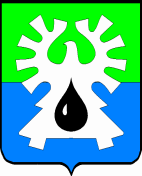    МУНИЦИПАЛЬНОЕ ОБРАЗОВАНИЕ ГОРОД УРАЙХАНТЫ-МАНСИЙСКИЙ АВТОНОМНЫЙ ОКРУГ - ЮГРАДУМА ГОРОДА УРАЙРЕШЕНИЕ от                                                                                                                        № _______________________________(наименование проекта решения)__________________________________________________________________ (констатирующая часть)_______________________________Дума города Урай решила:__________________________________________________________________(постановляющая часть)_________________________________________________________________________________________________________________________________________________________Примерная форма листа согласования проекта решения Думы Л И С Т     С О Г Л А С О В А Н И Я________________________________________________________________(наименование проекта решения)СОГЛАСОВАНО:2. Замечания, разногласия, предложения: _________________________________________________________________________________________________________________________________________________________________________________________________________________________________________________________________________________________________________________________________________________________________________________________________________________________________________________________________________________________________________________3. Проект решения готовил и согласовывал:  _______________________________________________________________________(фамилия имя отчество, должность/место работы, контактный телефон, дата, подпись)4. При принятии Думой города Урай решения документы направить:1.2.3.Приложение  к решению Думы города Урай          от 23.11.2006 № 73 Приложение  1к положению «О порядке внесения проектов муниципальных правовых актов Думы города, принятому решением Думы города Урай           от 23.11.2006 №73должности лиц, подписывающих решениедолжности лиц, подписывающих решениерасшифровки подписей(место, отведенное в проекте для подписи, в редакции решения от 15.10.2015 №103)(место, отведенное в проекте для подписи, в редакции решения от 15.10.2015 №103)(место, отведенное в проекте для подписи, в редакции решения от 15.10.2015 №103)Приложение  2к положению «О порядке внесения проектов муниципальных правовых актов Думы города, принятому решением Думы города Урайот 23.11.2006 №73Приложение  2к положению «О порядке внесения проектов муниципальных правовых актов Думы города, принятому решением Думы города Урайот 23.11.2006 №73______________________________________________(фамилия имя отчество, должность,  лица, согласовавшего проект решения)_____________________________(дата, подпись)______________________________________________(фамилия имя отчество, должность,  лица, согласовавшего проект решения)_____________________________(дата, подпись)______________________________________________(фамилия имя отчество, должность,  лица, согласовавшего проект решения)_____________________________(дата, подпись)______________________________________________(фамилия имя отчество, должность,  лица, согласовавшего проект решения)_____________________________(дата, подпись)